Обобщение (справка) судебной практики о привлечении к административной ответственности лиц, допустивших нарушения законодательства в сфере образования и лицензированияВо исполнение плана работы Департамента надзора и контроля в сфере образования Министерства образования и науки Республики Татарстан (далее – Департамент) подготовлено обобщение судебной практики о привлечении к административной ответственности лиц, допустивших нарушения законодательства в сфере образования и лицензирования за июнь 2018 года.В период с 01.06.2018 по 30.06.2018 судами общей юрисдикции рассмотрено 9 дел о привлечении к административной ответственности, возбужденных должностными лицами Департамента, из них мировым судьей судебного участка 
№ 1 по Спасскому району Республики Татарстан – 4 дела, мировым судьей судебного участка № 11 по Нижнекамскому судебному району Республики Татарстан – 1 дело, мировым судьей судебного участка № 1 по Вахитовскому району города Казани – 1 дело, мировым судьей судебного участка № 4 по Вахитовскому району города Казани – 1 дело, мировым судьей судебного участка № 8 по Советскому району города Казани – 1 дело, судьей Советского районного суда города Казани – 1 дело. За отчетный период все составленные протоколы должностными лицами Департамента признаны законными, лица, в отношении которых возбуждены административные дела, привлечены к ответственности.В 3 административных делах суд ограничился устным замечанием, признав правонарушение малозначительным (статья 2.9 КоАП РФ), в 1 административном деле суд назначил привлекаемому лицу наказание в виде предупреждения, в 1 административном деле суд назначил привлекаемому лицу наказание в виде штрафа в размере 3 000 рублей, в 1 административном деле суд назначил привлекаемому лицу наказание в виде штрафа в размере 5 000 рублей, в 2 административных делах суд назначил привлекаемым лицам наказание в виде штрафа в размере 10 000 рублей, в 1 административном деле суд назначил привлекаемому лицу наказание в виде штрафа в размере 20 000 рублей. Правовая позиция суда.Наличие запрещенного средства связи (мобильного телефона) в пункте проведения единого государственного экзамена является нарушением пункта 45 Порядка проведения государственной итоговой аттестации по образовательным программам среднего общего образования, утвержденного Приказом Министерства образования и науки Российской Федерации от 26.12.2013 года № 1400 «Об утверждении Порядка проведения государственной итоговой аттестации по образовательным программам среднего общего образования», согласно которому в день проведения экзамена (в период с момента входа в ППЭ и до окончания экзамена) обучающимся и выпускникам прошлых лет запрещается иметь при себе средства связи, электронно-вычислительную технику, фото, аудио и видеоаппаратуру, справочные материалы, письменные заметки и иные средства хранения и передачи информации.Мировым судьей судебного участка № 8 по Советскому району города Казани рассмотрено административное дело в отношении физического лица по части 4 статьи 19.30 КоАП РФ.Уполномоченным лицом Департамента надзора и контроля в сфере образования был составлен протокол об административном правонарушении в отношении экзаменующейся по части 4 статьи 19.30 КоАП РФ – умышленное искажение результатов государственной итоговой аттестации и предусмотренных законодательством об образовании олимпиад школьников, а равно нарушение установленного законодательством об образовании порядка проведения государственной итоговой аттестации.В соответствии с протоколом об административном правонарушении, в ходе проведения единого государственного экзамена по предмету «Математика (профильный уровень)» в образовательной организации у экзаменующейся был выявлен факт наличия запрещенного средства связи (мобильного телефона). Тем самым экзаменующаяся нарушила пункт 45 Порядка проведения государственной итоговой аттестации по образовательным программам среднего общего образования, утвержденного Приказом Министерства образования и науки Российской Федерации от 26.12.2013 года № 1400 «Об утверждении Порядка проведения государственной итоговой аттестации по образовательным программам среднего общего образования», согласно которому в день проведения экзамена (в период с момента входа в ППЭ и до окончания экзамена) обучающимся и выпускникам прошлых лет запрещается иметь при себе средства связи, электронно-вычислительную технику, фото, аудио и видеоаппаратуру, справочные материалы, письменные заметки и иные средства хранения и передачи информации.Экзаменующаяся в суд не явилась, была извещена надлежащим образом, причины неявки суду были неизвестны. Поскольку имеющихся в деле материалов оказалось достаточно для рассмотрения дела по существу, суд счел возможным рассмотреть дело в отсутствие лица, в отношении которого ведется производство по делу. Изучив материалы административного дела, суд сделал следующий вывод:Часть 4 статьи 19.30 КоАП РФ об административных правонарушениях предусматривает ответственность за умышленное искажение результатов государственной итоговой аттестации и предусмотренных законодательством об образовании олимпиад школьников, а равно нарушение установленного законодательством об образовании порядка проведения государственной итоговой аттестации, что влечет наложение соответствующего наказания.Виновность экзаменующейся подтвердилась имеющимися материалами: протоколом об административном правонарушении, копией акта об удалении участника ГИА, другими материалами по делу.Не доверять представленным доказательствам у суда не имелось оснований, так как они последовательны, полностью согласуются друг с другом, подтверждают факт выявленного правонарушения. Оценив представленные по делу доказательства в их совокупности, суд счел вину экзаменующейся в совершении административного правонарушения установленной. Действия экзаменующейся суд квалифицировал по части 4 статьи 19.30 КоАП РФ – нарушение установленного законодательством об образовании порядка проведения государственной итоговой аттестации.При назначении административного наказания суд принял во внимание обстоятельства и характер совершенного административного правонарушения, данные о личности лица, привлекаемого к административной ответственности, его имущественное положение.Обстоятельств, смягчающих и отягчающих административную ответственность, предусмотренных статьями 4.2 и 4.3 Кодекса РФ об административных правонарушениях, судом не было установлено.На основании изложенного, суд постановил признать экзаменующуюся виновной в совершении административного правонарушения, предусмотренного частью 4 статьи 19.30 КоАП РФ и наложить на неё административный штраф в размере 3 000 рублей.Постановление мирового судьи судебного участка № 8по Советскому району города Казаниот 29.06.2018 № 5-613/18Вынос организатором в аудитории из аудитории экзаменационных материалов на бумажном носителе является нарушением пункта 45 Порядка проведения государственной итоговой аттестации по образовательным программам среднего общего образования, утвержденного Приказом Министерства образования и науки Российской Федерации от 26.12.2013 
№ 1400 «Об утверждении Порядка проведения государственной итоговой аттестации по образовательным программам среднего общего образования», в соответствии с которым организаторам запрещается выносить из аудитории и ППЭ экзаменационные материалы на бумажном или электронном носителях, фотографировать экзаменационные материалы.Мировым судьей судебного участка № 4 по Вахитовскому району города Казани рассмотрено административное дело в отношении должностного лица по части 4 статьи 19.30 КоАП РФ.Уполномоченным лицом Департамента надзора и контроля в сфере образования был составлен протокол об административном правонарушении в отношении организатора в аудитории по части 4 статьи 19.30 КоАП РФ –  умышленное искажение результатов государственной итоговой аттестации и предусмотренных законодательством об образовании олимпиад школьников, а равно нарушение установленного законодательством об образовании порядка проведения государственной итоговой аттестации.В соответствии с протоколом об административном правонарушении, организатор в аудитории во время проведения единого государственного экзамена в образовательной организации по предмету «биология», вынесла из аудитории экзаменационные материалы на бумажном носителе. Тем самым организатор в аудитории нарушила статью 59 Федерального закона от 29.12.2012 № 273-ФЗ 
«Об образовании в Российской Федерации» и пункт 45 Порядка проведения государственной итоговой аттестации по образовательным программам среднего общего образования, утвержденного Приказом Министерства образования и науки Российской Федерации от 26.12.2013 года № 1400 «Об утверждении Порядка проведения государственной итоговой аттестации по образовательным программам среднего общего образования», совершив административное правонарушение, предусмотренное частью 4 статьи 19.30 КоАП РФ.          Согласно части 4 статьи 19.30 КоАП РФ умышленное искажение результатов государственной итоговой аттестации и предусмотренных законодательством об образовании олимпиад школьников, а равно нарушение установленного законодательством об образовании порядка проведения государственной итоговой аттестации влечет наложение соответствующего наказания.         Виновность организатора в аудитории подтвердилась следующими доказательствами: протоколом об административном правонарушении, объяснением организатора в аудитории, актом о нарушении и другими материалами по делу.Суд учел характер совершенного правонарушения, личность виновного, отсутствие обстоятельств смягчающих административную ответственность и счел необходимым назначить организатору в аудитории наказание в виде административного штрафа в размере 20 000 рублей.Постановление мирового судьи судебного участка № 4по Вахитовскому району города Казаниот 01.06.2018 № 5-4-476/18Предписание, которое исходит от государственного органа, обладающего властными полномочиями, связано с исполнением обязанности по государственному надзору, является обязательным для исполнения в установленный срок, а за нарушение данного предписания наступает административная ответственность по соответствующей части статьи 19.5 КоАП РФ.Мировым судьей судебного участка № 11 по Нижнекамскому судебному району Республики Татарстан Республики Татарстан рассмотрено административное дело в отношении МБДОУ по части 1 статьи 19.5 КоАП РФ.Уполномоченным лицом Департамента надзора и контроля в сфере образования в ходе проведения внеплановой документарной проверки был составлен протокол об административном правонарушении в отношении МБДОУ по части 1 статьи 19.5 КоАП РФ – невыполнение в установленный срок законного предписания (постановления, представления, решения) органа (должностного лица), осуществляющего государственный надзор (контроль), муниципальный контроль, об устранении нарушений законодательства.В соответствии с протоколом об административном правонарушении установлен факт невыполнения предписания Департамента надзора и контроля в сфере образования МБДОУ, а именно: не были представлены документы, подтверждающие право пользования недвижимым имуществом – земельным участком и зданием по соответствующему адресу, необходимые для ведения образовательной деятельности.В судебном заседании законный представитель МБДОУ вину образовательной организации в совершении административного правонарушения признал. Пояснил, что МБДОУ не выполнило в срок предписания ввиду наличия финансовых трудностей.Выслушав представителей сторон, изучив материалы дела об административном правонарушении, суд пришел к выводу о доказанности вины МБДОУ в совершении административного правонарушения.Мировой судья счел вину МБДОУ в совершении правонарушения, предусмотренного частью 1 статьи 19.5 КоАП РФ, установленной материалами дела об административном правонарушении: протоколом об административном правонарушении, объяснениями должностного лица МБДОУ, актом проверки и другими материалами по делу.Согласно части 1 статьи 19.5 КоАП РФ административным правонарушением является невыполнение в установленный срок законного предписания (постановления, представления, решения) органа (должностного лица), осуществляющего государственный надзор (контроль), муниципальный контроль об устранении нарушений законодательства, что влечет наложение соответствующего наказания.Из материалов дела об административном правонарушении следует, что согласно акту проверки МБДОУ не выполнило в полном объеме, в установленный срок, предписание Департамента надзора и контроля в сфере образования, а именно: не представило документа, подтверждающие право пользования недвижимым имуществом – земельным участком и зданием, которые расположены по соответствующему адресу, необходимые для ведения образовательной деятельности.Срок выполнения предписания Департамента надзора и контроля в сфере образования истек.Законность и обоснованность предписания должностного лица не оспаривалась юридическим лицом. Суд установил, что обжалование предписания должностного лица является правом, а не обязанностью, следовательно, в данном случае представители юридического лица признали законность и обоснованность указанного документа, и согласились со сроками исполнения.Поскольку предписание исходит от государственного органа, обладающего властными полномочиями, связано с исполнением обязанности по государственному надзору, оно является обязательным для исполнения в установленный срок и за нарушение данного предписания наступает административная ответственность по соответствующей части статьи 19.5 КоАП РФ.Таким образом, поскольку юридическим лицом не принимались все возможные и достаточные меры для надлежащего исполнения предписания Департамента надзора и контроля в сфере образования в установленный срок, а сведений о наличии обстоятельств, объективно препятствующих МБДОУ выполнению установленных законом обязанностей, в материалах дела не представлено, оно подлежит привлечению к административной ответственности, предусмотренной частью 1 статьи 19.5 КоАП РФ.В качестве предусмотренного статьей 4.2 КоАП РФ смягчающего обстоятельства судом по делу было учтено признание вины и раскаяние в совершении административного правонарушения.Отягчающих обстоятельств, в соответствии со статьей 4.3. КоАП РФ судом не было установлено.С учетом характера совершенного административного правонарушения и его последствиий, а также того, что МБДОУ является муниципальным бюджетным дошкольным образовательным учреждением и осуществляет свою деятельность за счет финансирования из местного бюджета, суд счел возможным назначить наказание ниже низшего предела, предусмотренного санкцией статьи.На основании изложенного суд постановил признать МБДОУ виновным в совершении административного правонарушения, предусмотренного частью 1 статьи 19.5 КоАП РФ и назначить административное наказание в виде штрафа в размере 5 000 рублей.Постановление мирового судьи судебного участка № 11по Нижнекамскому судебному району Республики Татарстанот 13.06.2018 № 511-469/18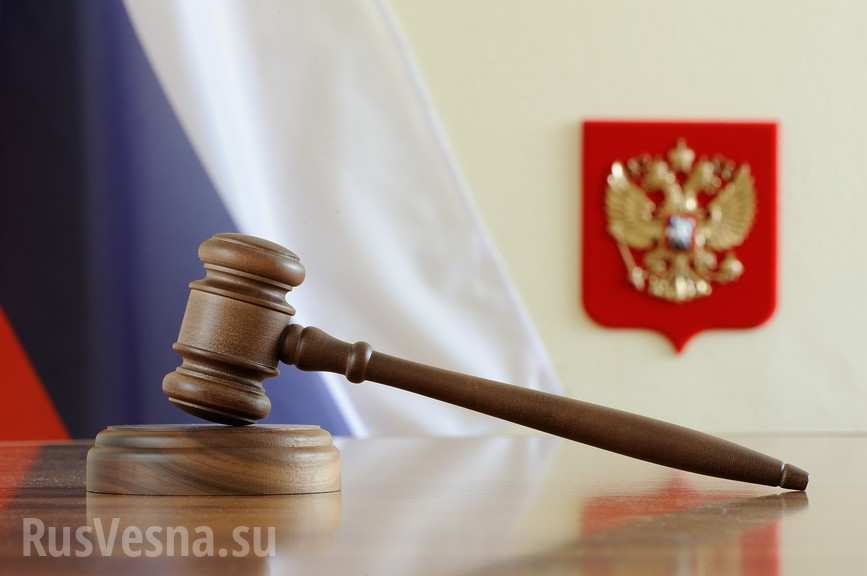 